Univerzita Karlova v Praze – Pedagogická fakultaKatedra biologie a environmentálních studiíTrendy v didaktice biologiePROGRAM KONFERENCE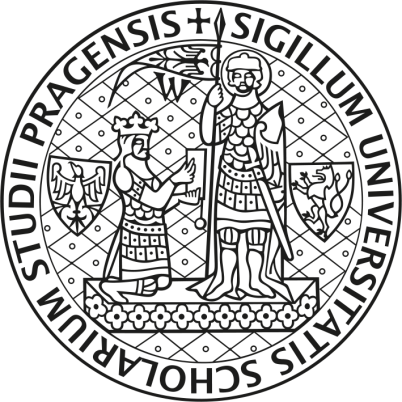 Praha, 22. - 23. září 2016Konference je pořádána pod záštitou děkana Pedagogické fakulty Univerzity Karlovy v Praze prof. PaedDr. Michala Nedělky, Dr.Čtvrtek 22. září 201611:00 – 13:00 registrace účastníků – vstupní hala, instalace posterů – 3. patro, chodbaPLENÁRNÍ PŘEDNÁŠKYVELKÝ SÁL(moderuje: doc. RNDr. Lubomír Hrouda, CSc.)13:00 – 13:10 	zahájení konference – prof. PaedDr. Michal Nedělka, Dr., děkan Pedagogické fakulty Univerzity Karlovy v Praze13:15 – 13:40 	Podporovaný výzkum v didaktice biologie v České republice: dvanáct let poté … – prof. RNDr. Miroslav Papáček, CSc. (Pedagogická fakulta, Jihočeská univerzita v Českých Budějovicích)13:45 – 14:10	Badatelsky orientovaná výuka – mýty a legendy – doc. PhDr. Jiří Škoda, Ph.D. (Pedagogická fakulta, Univerzita J.E.Purkyně v Ústí nad Labem)14:15 – 14:40 	K historii didaktického časopisu „Biologie – chemie – zeměpis“ (25. výročí jeho založení) – doc. PhDr. Petr Dostál, CSc. (Pedagogická fakulta Univerzity Karlovy v Praze)14:45 – 15:15 přestávka na kávuPŘÍPRAVA A VZDĚLÁVÁNÍ UČITELŮ PŘÍRODOPISU A BIOLOGIE – sekce AVELKÝ SÁL(moderuje: prof. RNDr. Miroslav Papáček, CSc.) 15:20 – 15:35 	Úloha praxí v přípravě učitelů přírodopisu – Mgr. Libuše Vodová, Ph.D. (Pedagogická fakulta, Masarykova univerzita, Brno) 15:40 – 15:55	Máme sa báť veľkých šeliem? Aktuálne problémy vzdelávania a výučby o veľkých šelmách v Slovenskej a Českej republike – doc. Ing. Peter Urban, PhD. (Fakulta prírodných vied, Univerzita Mateja Bela, Banská Bystrica) a Ing. Jan Andreska, Ph.D. (Pedagogická fakulta, Univerzita Karlova v Praze)16:00 – 16:15 	Geodiverzita jako překážka při výuce geologie – RNDr. Dobroslav Matějka, CSc. (Přírodovědecká fakulta, Univerzita Karlova v Praze)16:20 – 16:35 	Virtuální pitvy a jejich akceptace studenty učitelství biologie v ČR – Mgr. Veronika Havlíčková a prof. PhDr. Martin Bílek, Ph.D. (Přírodovědecká fakulta, Univerzita Hradec Králové)16:40 – 16:55 	Pedagogické praxe ve studiu učitelství biologie v ČR – Mgr. Linda Němečková (Pedagogická fakulta, Univerzita Karlova v Praze) 17:00 – 17:15 	Video v kurzech didaktiky biologie pohledem studentů – RNDr. Lenka Pavlasová, Ph.D. a Mgr. Anna Vitásková (Pedagogická fakulta, Univerzita Karlova v Praze)17:20 – 17:35 Přírodovědné vzdělávání učitelek předškolních dětí – PhDr. Kateřina Jančaříková, Ph.D. (Pedagogická fakulta, Univerzita Karlova v Praze)PŘÍPRAVA A VZDĚLÁVÁNÍ UČITELŮ PŘÍRODOPISU A BIOLOGIE – sekce BUČEBNA R016 (moderuje: doc. PhDr. Petr Dostál, CSc.)15:20 – 15:35 	Malé ohlédnutí aneb 10 let v Centru environmentálního vzdělávání a výchovy Pedagogické fakulty Univerzity Karlovy v Praze – PhDr. Kateřina Jančaříková, Ph.D. (Pedagogická fakulta, Univerzita Karlova v Praze)15:40 – 15:55	Environmentální propedeutika učitelů středních odborných škol – doc. PhDr. Radmila Dytrtová, CSc. a Ing. Karel Němejc, Ph.D. (Institut vzdělávání a poradenství, Česká zemědělská univerzita, Praha)16:00 – 16:15 	Inovace v přípravě učitelů biologie na PřF UP v Olomouci – PaedDr. Ing. Vladimír Vinter, Dr. a Mgr. Ing. Václav Bazgier (Přírodovědecká fakulta, Univerzita Palackého, Olomouc)16:20 – 16:35 	Didaktická aplikácia učiva o vybraných ekosystémoch formou skúsenostného vyučovania v prírodnom a školskom prostředí – PaedDr. Radoslav Kvasničák, PhD. (Pedagogická fakulta, Trnavská Univerzita, Trnava)16:40 – 16:55 	Miesto pojmového mapovania v súčasných kurikulárnych dokumentoch biológie pre úroveň vzdelávania ISCED 2 – Mgr. Romana Schubertová, PhD. (Fakulta prírodných vied, Univerzita Mateja Bela, Banská Bystrica)17:00 – 17:15 	Pojetí environmentální výuky u budoucích učitelů – Mgr. Alena Dostálová, Ph.D. (Pedagogická fakulta, Západočeská univerzita, Plzeň)POSTERY3. PATRO, CHODBA17:45 – 18:45 prezentace posterů (nemoderovaná sekce), welcome drink„ICE BREAKING“ PARTY3. PATRO, CHODBA/TERASA19:00 – 21:00 pohoštění a setkání v prostorách fakultyPátek 23. září 20168:30 – 11:30 registrace účastníků – vstupní halaVÝZKUM V DIDAKTICE BIOLOGIE – sekce AUČEBNA R306(moderuje: doc. RNDr. Vasilis Teodoridis, Ph.D.)9:00 – 9:15 	Současný stav vyučování geologických věd na vyšším gymnáziu v ČR – dotazníkové šetření – PhDr. Tomáš Kočí, Ph.D. (Mensa gymnázium, Praha), doc. RNDr. Katarína Holcová, CSc. a Bc. Kateřina Jirásková (Přírodovědecká fakulta, Univerzita Karlova, Praha)9:20 – 9:35 	Geopark – potenciál pre exteriérovú výučbu – RNDr. Ivan Ružek, PhD., Mgr. Marta Nevřelová, PhD. a RNDr. Mária Bizubová (Prírodovedecká fakulta, Univerzita Komenského, Bratislava)9:40 – 9:55 	Výsledky analýzy statistické gramotnosti studentů učitelství biologie – Ing. Aneta Hybšová (Pedagogická fakulta, Univerzita Karlova, Praha)10:00 – 10:15 	Jedovaté rostliny ve výuce biologie z pohledu výkladu a exkurze – Bc. Marta Riegelová (Gymnázium prof. Jana Patočky, Praha) a RNDr. Jiřina Rajsiglová, Ph.D. (Přírodovědecká fakulta, Univerzita Karlova, Praha)10:20 – 10:35	 Hodnocení obrazové složky učebnic přírodopisu pro 7. ročník – RNDr. Olga Vránová, Ph.D. a Lucie Bačáková (Pedagogická fakulta, Univerzita Palackého, Olomouc)10:40 – 10:55 	Diskuse v sekci 11:00 – 11:30 přestávka na kávuUČEBNA R306(moderuje: doc. RNDr. Václav Vančata, CSc.)11:30 – 11:45 	Výuka evoluce člověka v přírodovědných předmětech na 2. a 3. stupni v České republice – Mgr. Radka M. Dvořáková a Mgr. Martin Hůla (Přírodovědecká fakulta, Univerzita Karlova, Praha)11:50 – 12:05 	Jak kvantitativně zjišťovat vztah k přírodě vysokoškolských studentů? – Mgr. Roman Kroufek, Ph.D. (Pedagogická fakulta, Univerzita J.E.Purkyně, Ústí nad Labem)12:10 – 12:25 	Analýza výuky evoluce a vědomostí žáků – PhDr. Lucie Hlaváčová (Pedagogická fakulta, Univerzita Karlova, Praha)12:30 – 12:45 	Biologické úlohy a jejich metodické komentáře na třech úrovních obtížnosti – Mgr. Jakub Holec (Národní ústav pro vzdělávání, Praha) a RNDr. Miroslav Pražienka (PORG – Gymnázium a základní škola, Praha)12:50 – 13:05 	Využití aplikací a chytrých her ve výuce biologie v českých školách – RNDr. Mgr. Zdeňka Chocholoušková, Ph.D. (Pedagogická fakulta, Západočeská univerzita, Plzeň)VÝZKUM V DIDAKTICE BIOLOGIE – sekce BUČEBNA R307(moderuje: RNDr. Lenka Pavlasová, Ph.D.)9:00 – 9:15 	Výzkum učebnic přírodopisu pro žáky se sluchovým postižením jako východisko pro tvorbu pracovních sešitů – RNDr. Jana Skýbová, Ph.D. (Pedagogická fakulta, Univerzita Karlova, Praha)9:20 – 9:35 	Zhodnocení přínosu badatelských aktivit žáků na SOŠ formou akčního výzkumu – PhDr. Přemysl Štindl (Pedagogická fakulta, Univerzita Hradec Králové)9:40 – 9:55 	Analýza využití multimédií ve výuce přírodopisu a biologie – PhDr. Tereza Odcházelová (Pedagogická fakulta, Univerzita Karlova, Praha) 10:00 – 10:15 	Analýza faktorů motivujících žáky středních škol k účasti v Biologické olympiádě – RNDr. Vanda Janštová, Ph.D. (Přírodovědecká fakulta, Univerzita Karlova, Praha), RNDr. Martin Jáč, Ph.D. (Pedagogická fakulta, Univerzita Palackého, Olomouc) a Mgr. Radka M. Dvořáková (Přírodovědecká fakulta, Univerzita Karlova, Praha) 10:20 – 10:35 	Koncept výuky biologie na Waldorfském lyceu v Praze – Bc. Renata Svobodová (Pedagogická fakulta, Univerzita Karlova, Praha)10:40 – 10:55 	Efektivita výuky poznávání organismů na příkladu krytosemenných rostlin – Mgr. Alžběta Bukáčková (Gymnázium Christiana Dopplera, Praha) a RNDr. Vanda Janštová, Ph.D. (Přírodovědecká fakulta, Univerzita Karlova, Praha)11:00 – 11:30 přestávka na kávuUČEBNA R307(moderuje: prof. RNDr. Lubomír Hanel, CSc.)11:30 – 11:45 	Vplyv praktických aktivít na redukciu odporu zo živočíchov – PaedDr. Jana Fancovičová, PhD. (Pedagogická fakulta, Trnavská univerzita, Trnava)11:50 – 12:05 	Aplikácia zooterapie do vyučovacieho procesu na základnej škole – pilotná štúdia – Mgr. Marcela Adamcová, PhD. a Zuzana Frajtová (Fakulta prírodných vied, Univerzita Mateja Bela, Banská Bystrica)12:10 – 12:25 	Vliv terénní výuky na znalost přírodnin u žáků 1. stupně základních škol – Mgr. Zbyněk Vácha (Pedagogická fakulta, Jihočeská univerzita, České Budějovice)12:30 – 12:45 	Co znamená „zkoumat něco vědecky“: evaluace terénního badatelsky orientovaného programu – doc. PhDr. Jan Činčera, Ph.D. (Fakulta sociálních studií, Masarykova univerzita, Brno)12:50 – 13:05 	K uvádění autorských zkratek vědeckých jmen taxonů – PhDr. Petr Novotný, Ph.D. (Pedagogická fakulta, Univerzita Karlova, Praha)UČEBNA R30713:15 – 13:30 Slavnostní zakončení konference – doc. RNDr. Lubomír Hrouda, CSc.13:30 – 14:30 přestávka na obědEXKURZE DO BOTANICKÉ ZAHRADY (Na Slupi, Praha 2)Sraz: 14:30 před budovou Pedagogické fakulty UK v PrazeDoprava: tramvaj č. 14 nebo 24 do zastávky Botanická zahradaDélka trvání exkurze: 90 minut